Муниципальное дошкольное образовательное учреждение«Детский сад № 70»Консультация для родителей на тему: «Открытые окна – опасность для детей!»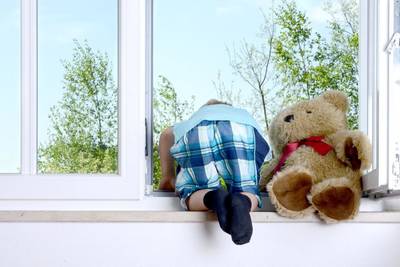 Подготовил воспитатель: Горулева Е.Е   					 Дата проведения: 13.06. 2022г.г. Ярославль. 2022 г."Я только посмотреть!"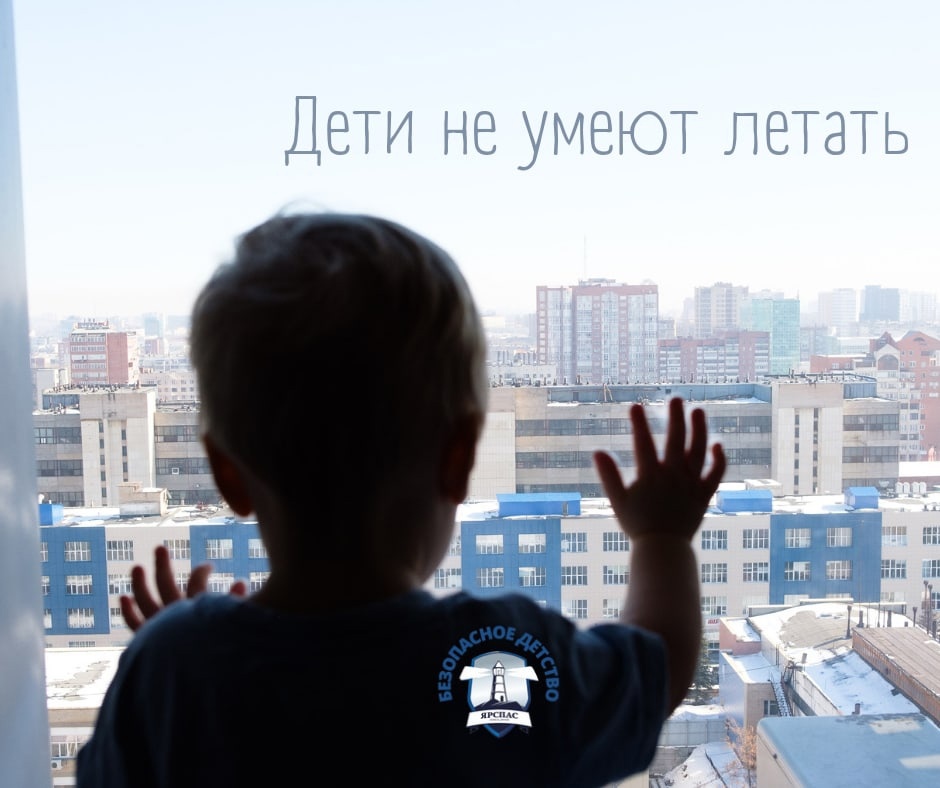 Часто с этой фразы начинается не только конфликт в очереди, но и трагедии в семьях с детьми. Окна - вот одна из самых опасных частей вашей квартиры в летний период времени. Открытые секции, москитные сетки и море слез от того, что опасных падений вполне можно было бы избежать. Уважаемые родители, мы настоятельно рекомендуем объяснять детям с самого рождения, что окна - это не место для игр.Сидеть на подоконниках, подходить к открытым фрамугам, выглядывать в открытое окно категорически запрещено в ЛЮБОМ возрасте!Родителям же как всегда совет один: устанавливайте детские замки и не оставляйте детей одних! Дорого? Снимите ручки на окнах.Берегите своих детей!